https://www.nhsinform.scot/healthy-living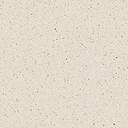 